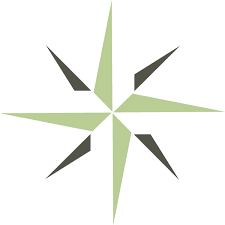 ENROLLMENT AGREEMENT DISCLOSURE CHECKLISTIntroductionThis Enrollment Agreement Disclosures Checklist is intended to be used and submitted with institutions’ Self-Evaluation Report to assure compliance with DEAC enrollment agreement requirements. Institutions should select either yes, no, or not applicable next to the following disclosures. Enrollment Agreement DisclosuresElementsPage NumberYesNo N/AHeadingStatement indicating document is an enrollment agreement or similar contractual document.Institution Name and AddressInstitution full street address, telephone number, and website address.Student’s InformationStudent’s full name, address, and any other applicable contact information.Name of Course/ProgramName of course/program. Institution’s ObligationsSummary of education and services provided under the enrollment agreement (e.g., tuition, fees, services, instruction).Student’s Rights, Responsibilities, and ObligationsExpectations of students.Term Length of Agreement Indication of the enrollment agreement’s term length via termination date and conditions for extending or reinstating agreement or statement of maximum program length. Maximum program length can be no more than 1.5 times the typically required time to complete course and not less than one year. Student’s Signature and DateStudents must sign and date the enrollment agreement or similar contractual document.Page NumbersEach page must be numbered.Complaint/Grievance PolicyStudent complaint/grievance policy, including DEAC contact informationIf Guarantor is RequiredIf the student is borrowing money, the guarantor’s signature and statement of guarantor’s obligations are required. Institution’s AcceptanceInstitution must indicate acceptance of enrollment agreement or similar contractual document (e.g., signature and date block or stamp).DEAC AccreditationIf mentioned, institution provides DEAC’s contact information (website address or mailing address and telephone number).Acceptance of Transfer Credit Disclosure StatementDisclosure that the acceptance of transfer credit is determined by the receiving institution.Tuition/FeesComplete listing of all tuition and associated fees, including in-residence costs and textbooks, for the entire program covered by the enrollment agreement.CancellationCancellation method(s) description, initial cancellation period and refund information, cancellation before starting program and refund information, receipt of materials upon cancellation, and promissory notes as applicable.Refund PolicyRefund policy, refund within 30 days, sample refund calculation. Financial Assistance and Payment Plans Financial Student Assistance Title IV disclosures per state and federal requirements, institutional scholarships, and institutional (non-Title IV) financial assistance. Any payment plan programs offered, if contract is separate from enrollment agreement, must be referenced in enrollment agreement. DiscountsWell-defined groups, discounted price, non-discounted price, offering discounts, refunds on discounts.CollectionsCollection procedures reflect ethical business practices.Truth-in-Lending (TILA) Disclosures, as applicableList all applicable Truth-in-Lending Disclosures as required by state and federal regulation. Note: Allowing students to pay tuition and fees in four or more installments, charging fees for late payments, charging interest on deferred payments, and providing discounts for payments made in large installments are all grounds for an institution to be potentially subject to Truth-in-Lending Act requirements.